Proposal for Supplement 3 to the 01 series of amendments to UN Regulation No. 121 (Identification of controls, tell-tales and indicators)The text reproduced below was prepared by the expert from the Republic of Korea to add a new symbol for power on / power off controls in vehicles with electric powertrain such as Electric Vehicle or Fuel Cell Electric Vehicle.The modifications to UN Regulation No. 121 are marked in bold characters.I.	Proposal	Table 1, add a new symbol No. 46, to read (including new footnotes 23, 24 and 25):"23		The functions "power on" and "power off" may be combined in one control. As an alternative to the prescribed symbol(s) it is allowed to use the text "POWER" or "Power ON" and "POWER OFF" or a combination of symbols and text. Text can be displayed in uppercase and/or lowercase letters. The symbol can also be used for other devices (e. g. entertainment systems, heating systems…) in the vehicle without including them in the type approval process.24	Applies only to "POWER OFF" function.25 	Controls No. 35, 36 and 46 can be combined or used alternatively in case that the vehicle is equipped with combustion engine and electric powertrain."II.	Justification1.	Symbols Nos. 35 and 36 (Engine Start and Engine stop) are used for the operation of combustion engine case.2.	In electric powered vehicles, the above-mentioned control is used to power and depower the vehicle architecture and the powertrain. The well-known symbol for that function is defined by standard IEC 60417-5009 and shall be added in the table as symbol No. 46.______________Submitted by the expert from the Republic of KoreaInformal document GRSG-115-14-Rev.1(115th GRSG, 9-12 October 2018agenda item 13)No.Column 1Column 2Column 3Column 4Column 5ItemSymbol 2FunctionIlluminationColour…46Power on / Power offfor vehicles with electric powertrain2523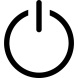 ControlYes24